.	.	Verkündet lt. Protokoll am: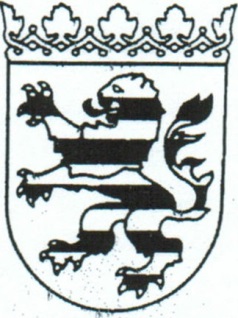 10:04.2013Ludwig,  Justizangestelltel,JrkL,mdsbeamtin-/beamter der GeschäftsstelleIm	Namen	des	Volkes Urteilln dem RechtsstreitFXXXXXXXXXXXXXXXXXXXXXXXXXXXXXXXXXXXXXXXXXXXXXXXXXXXXXXXXXXXXXXXXXXXXXXXXXXss KlägerinProzessbevollmächtigte : Rechtsanwältinnen und Rechtsanwälte Niehus u. Koll., Gerber­ mühlstraße 9, 60594 FrankfurtGeschäftszeichen: 651/12N01 D4/7065-12 gegenXXXXXXXXXXXXXXXXXXXXXXXXXXXXXXXXXXXXXXXXBeklagter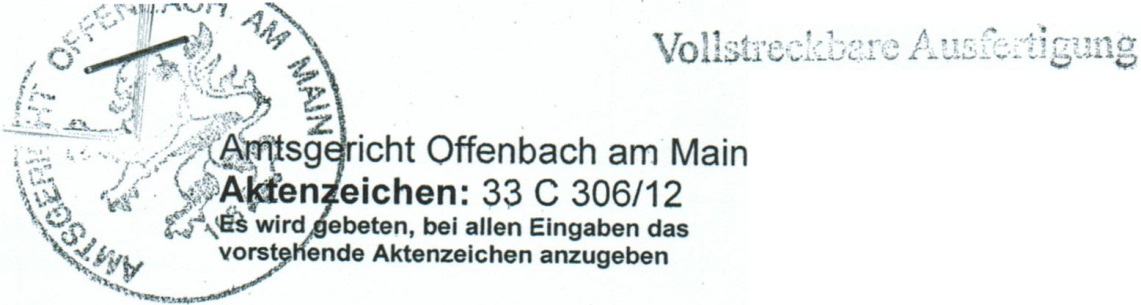 Prozessbevollmächtigte:   Rechtsanwälte XXXXXXXXXXXXXXXXXXXXXXXXXXXXXXXXXXXXXGeschäftszeichen:  1420/12AF06-ashat das Amtsgericht  Offenbach·am  Main durch  den  w.a. Richter  am Amtsgericht  Herget aufgrund  der mündlichen Verhandlung ·vom  10.04.2013  für  Recht erkannt: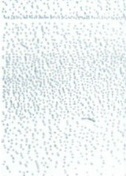 Der Beklagte wird verurteilt , an di.e Klägerin 437,79 € nebst .Zinsen in Höhe von 5 Prozent­ punkten  über dem Basiszinssatz aus 13,50 € seit dem 17.07.2012, 24.07 .2012 , 31.07.2012,  07.08.2012,  14.08.2012, 21.08.2012, 28.08.2012  und 04.09.2012 sowie aus329,79 € seit dem 11.09.2012 sowie 75,00 € vorgerichtliche Kosten zu zahlen .Der Beklagte hat die Kosten des Rechtsstreits zu tragen.ZP 11 -Urschr ift und Ausfertigung eines Urteils (EU_CU_OO .DOT)- 09)Das Urteil ist vorläufig vollstreckbar.Abwendungsbefugnis für den Beklagten durch Sicherheitsleistung in Höhe von 110% des aufgn,md des Urteils gegen ihn vollstreckbaren Betrages , sofern nicht die Klägerin vor ei­ ner Vollstreckung Sicherheit leistet in Höhe von 110 % des jeweils zu vollstreckenden Be­ trages.TatbestandDie .P·arteien schlossen am 01.11.2010 eine Vereinbarung zur Nutzung eines Fitnessstudi­ os.Dieser  Vertrag  wurde  abgelöst  durch  einen Vertrag  vom  28.02 .2011 . mit dem  gleichenLeistungsgegenstand (vgl. BI. 12, 114 d.A.).Mit  Schreiben  vom  14.05.2012  kündigte  der  Beklagte. Der  Kündigung  war  keine  Begrün-: dung beigefügt _(BI. 29 d.A.).Der Beklagte kündigte erneut mit Schreiben vom 30.06 .2012 und gab als Grund Sportun­ fähigkeif an. Beigefügt war das Attest vom 28.06.2012 (BI. 27, 28 d.A.). Im Laufe des Rechtsstreits vorgelegt wurde ein weiteres Attest vom 07.02.2012 (BI. 78, 79 d.A.).Die  Klägerin  ist  der  Ansicht,  d.ie  Kündigung  sei  unwirksam,  weshalb  ihr  die  vereinbarte.  Vergütung  bis zum Vertragsende  zustehe. Sie  beantragt  wie  erkannt.Der Beklagte beantragt Klageabweisung .Er verweist auf die .ärztlichen Atteste und ist der Ansicht, es lägen Gesundheitsbeeinträchtigungen vor, die zur Kündigung berechtigten.Wegen aller weiteren Einzelheiten des Parteiverbringens wird verwiesen auf den Inhalt der zwischen den Parteien gewechselten Schriftsätze.	"EntscheidungsgründeDie Klage hat E.rfo!g.         ,-·•!   ·.-;\           '.'1	"·.	Der Beklagte ist verpflichtet, den ausstehenden Mitgliedsbeitrag zu zahlen .1.'Die Erkrankung des Beklagten stellt keinen zur außerordentlichen  Kündigung berechti-· genden wichtigen Grund dar.Im Attest vom 07.02.2012 heißt es, dass der Beklagte Beschwerden im Bereich der rech-­ ten Schulter hat, die seit einem Jahr bestehen, also mindestens seit Februar 2011.Der Vertrag, der hier streitgegenständlich ist, wurde am 28.02.2011 geschlossen , also zu einem Zeitpunkt, als dem Beklagten diese Beschwerden bekannt waren. Es ging seiner­ zeit zwar nur um die rechte Schulter, aber.die dort befindliche und festgestellte Arthrose hat ihn nicht abgehalten, den Vertrag abzuschließen .Es war dann sein Risiko, dass sich die Krankheit manifestiert und auch weitere Gelenke erfasst, weshalb er die Kündigung nicht auf dieses Krankheitsbild stützen kann.Schließt eine Partei nämlich in Kenntnis ihrer Beschwerden einen Vertrag ab, so ergibt die Risikoverteilung, dass es sich bei einer späteren Kündigung dann  nicht auf diese Be­ schwerden berufen kann.2.   Die . Klage :ist · aber   auch  bereits  deswegen   abzuweisen,   weil   die   Kündigung  vom14.05.2012 verfristet ist.Diese Kündigung datiert vom 14.05.201.2, das erste Attest, in dem Arthrose diagnostiziertwird, vom 07.02.2012. Nach § 314 Abs. 3 BGB kann ein Berechtigter aber nur innerhalb einer angemessenen Frist kündigen, nachdem er vom Kündigungsgrund Kenntnis erlangt hat. Dies ist hier nach mehr als drei Monaten nicht mehr der Fall gewesen.3. Das Gericht verkennt nicht, dass der Beklagte mit Schreiben vom 30.06.2012 erneut kündigte.Diese Kündigung wäre nicht verfristet , wenn der Beklagte erst im Zeitpunkt ·des Attestesvom 28.06.2012 von seinen Beschwerden und deren Diagnose erfahren hätte.Das erscheint allerdings unwahrscheinlich, denn er hatte ja bereits im Mai gekündigt und kannte die Diagnose vom 07.02.2012. Auch trägt er nicht vor, warum genau er am 14.05.2012  kündigte.  Wenn  aus  demselben  Grund  wie  dann  bei der  Kündigung  vom30.06 .2012  noch einmal, wäre  auch hier Verfristung  anzunehmen,  weil der  Fristenlaufdann nicht erst mit dem Attest vom 28.06 .2012 zu laufen begann.Der Beklagte kann sich aber ohnehin , wie oben ausgeführt , nicht auf dieses Krankheitsbildals Kündigungsgrund berufen.\,,IHinzu kommt weiter: Das Attest aus Juni ist im Gegensatz zu dem aus dem Februar abso-. lut detailarm und enthält mit der Formulierung "nicht sportfähig” nur eine Ergebnismittei­ lung, die nicht erkennen lässt, welche speziellen Folgen die Erkrankung für die Tätigkeiten im Rahmen des Nutzungsvertrages haben werde (zur Notwendigk'eit eines entsprechen­ den Vortrags: LG Darmstadt 6 S 111/10, hier BI 61 dA) .Dass solch ein Vortrag notwendig wäre, ist hier besonders deutlich, weil der Beklagte jaden streitgegenständlichen Vertrag abschloss, als er zumindest in der rechten Schulter schon an Arthrose litt. Dann ist nicht zwingend, dass, wenn weitere Gelenke betroffen sind , etwas anderes gelten soll.                                                                                  .Dies insbesondere auch, weil die Klägerin vorträgt, sie biete ein Programm für Arthrose­Patienten an und das .Zitat des Sportärztebundes- Niedersachsen führt aus,· dass eine regelmäßige und maßvolle  körperliche  Belastung der Patienten allgemein  als sinnvoll angesehen wird (BI 36 dA).	..., .4. Letztlich ist darauf hinzuweisen, dass im Rahmen des § 314 I BGB die Kündigung das letzte Mittel der Wahl ist. Das Kündigungsrecht ist ausgeschlossen, wenn sich die Störung durch Anpassung des Vertrages an die veränderten Verhältnisse beseitigen lässt und bei­ den Parteien die Fortsetzung des Vertrages zurnutbar ist (Palandt BGB § 314 Rn 9) . Da die Klägerin vertragtreu ist, besteht keine Unzumutbarkeit. Dass Abhilfe nicht hat geschaf-4fen werden können durch z.B. zeitweises Aussetzen des Vertrages oder durch Inanspruchnahme eines speziellen Trainingsprogrammes bzw dass die Klägerin auf solch ein Ansinnen nicht eingegangen ist, hat der Beklagte nicht vorgetragen.Verzinsung kann die Klägerin ab Verzug verlangen und vorgerichtliche Kosten sind als Verzugsschadenersatz     geschuldet.Nebenentscheidungen: §§ 91, 708 Nr. 11, 711 ZPO.Streitwert (§ 63 Abs. 2 Satz. 1 GKG): 437,79 €. Die vorgerichtlichen Kosten sind als Ne- benforden streitwertneutraLDie Berufung wird nach § 511 ZPO  zur Sicherung einer einheitlichen Rechtsprechung zuzulassen (§ 511 IV Nr' 1 ZPO). Eines besonderen Ausspruchs hierüber im Tenor bedurfte es nicht, weil es ausreicht, wenn über die Zulassung im Urteil entschieden ist (ThP/Reichold ZPO § 511 Rn 22).Herget,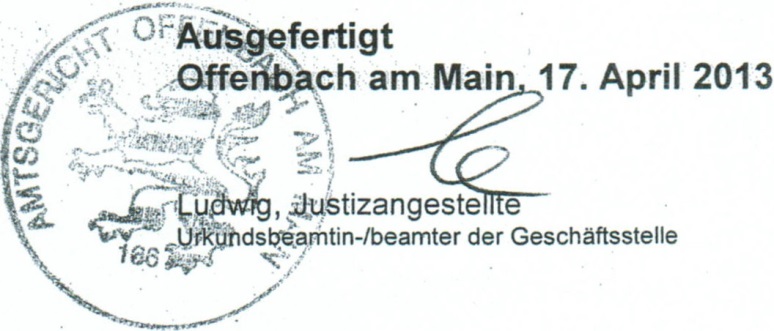 w. a. R.ichter am Amtsgericht.'  'I